Phonics – mCan you say the sound, trace it with your finger and then write it?Can you tick the pictures that start with m?Phonics – mCan you find the words that have m in them?Can you write what you can see using the m sound? ___________________________________________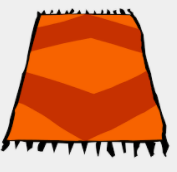 ______________________________________________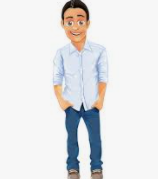 Phonics – aCan you say the sound, trace it with your finger and then write it?Can you tick the pictures that start with a?SayTraceWritemm_________________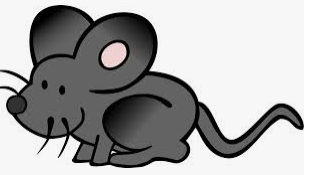 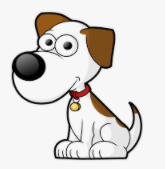 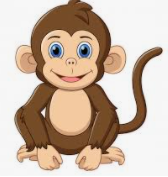 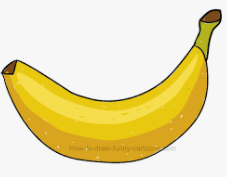 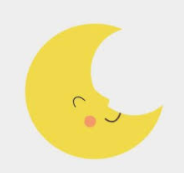 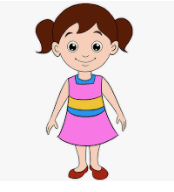 manrunmadmatsadfittopsunsammumtimmudSayTraceWriteaa_________________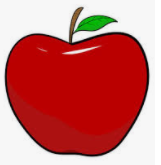 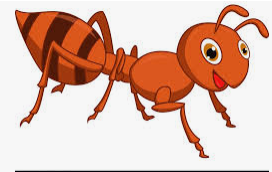 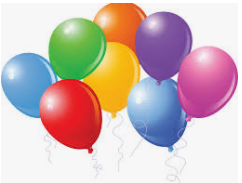 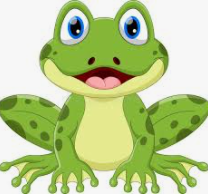 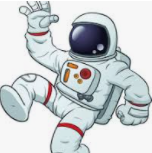 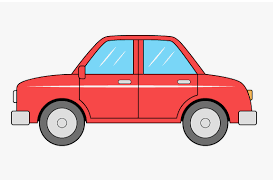 